                                                                                            14/05/2022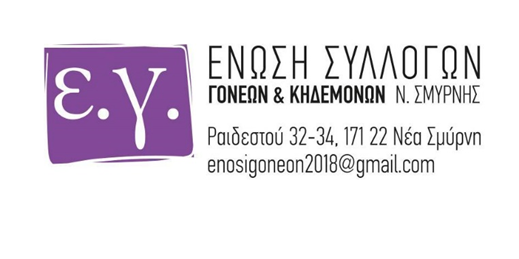                                                           ΓΙΑ ΤΟΝ ΕΛΛΗΝΙΚΟ ΔΙΑΓΩΝΙΣΜΟ PISA  Ο διεθνής διαγωνισμός  PISA ( Programme for International Student Assessment ) διεξάγεται κάθε τρία χρόνια σε 90 χώρες όπου, τυχαία και δειγματοληπτικά, μαθητές των 15 ετών δίνουν ηλεκτρονικά εξετάσεις στις αίθουσες υπολογιστών των σχολείων τους και σύμφωνα με τον ΟΟΣΑ έχει στόχο να διερευνά το κατά πόσο οι γνώσεις που αποκομίζουν  οι μαθητές από διάφορα κράτη και εκπαιδευτικά συστήματα ανταποκρίνονται στις δεξιότητες που απαιτούν οι σύγχρονες κοινωνίες.  Στα πρότυπα του διεθνούς αυτού διαγωνισμού που διεξήχθη ήδη τον Μάρτιο που μας πέρασε, διαγωνισμό για τον οποίο κατά καιρούς έχουν διατυπωθεί αμφιβολίες για την αξιοπιστία, την εγκυρότητα και τη σκοπιμότητά του, το Υπουργείο Παιδείας με νόμο που ψήφισε το καλοκαίρι ( 4823/3-8-21 ) καθιερώνει πανελλαδικές εξετάσεις στα μαθηματικά και στη γλώσσα για τους μαθητές της ΣΤ’ δημοτικού και της Γ΄ γυμνασίου με πρόβλεψη αυτές να επεκταθούν και σε άλλα μαθήματα.  Η ελληνική PISA  θα γίνει φέτος στις 18 Μαΐου και θα εφαρμοστεί για πρώτη φορά πιλοτικά σε 12.000 μαθητές εξακοσίων σχολείων που έχουν επιλεγεί άγνωστο με ποια κριτήρια, ενώ από του χρόνου θα εφαρμόζεται καθολικά σε όλα τα σχολεία. Στη Νέα Σμύρνη έχουν επιλεγεί και θα δώσουν εξετάσεις οι μαθητές του 12ου Δημοτικού και του 2ου Γυμνασίου. Σύμφωνα με το υπουργείο οι εξετάσεις αυτές έχουν σκοπό να διαπιστώνουν το μαθησιακό επίπεδο των μαθητών και να εξάγουν συμπεράσματα για τις γνώσεις και τις ικανότητές τους με στόχο την αξιολόγηση και την   αναβάθμιση της εκπαίδευσης. Δηλώνουμε την αντίθεσή μας!  Οι μαθητικοί πανελλαδικοί διαγωνισμοί αποτυπώνουν μια στιγμή επιτυχίας ή αποτυχίας μέσα στο χρόνο,  δεν μπορούν να κρίνουν την ποιότητα της παρεχόμενης εκπαίδευσης, να χαρακτηρίζουν τον μαθητή, να αξιολογούν το σχολείο του και να το κατηγοριοποιούν μαζί με όλο το έμψυχο δυναμικό του κατατάσσοντάς το στα ‘’καλά’’ ή στα ‘’κακά’’ σχολεία.  Είναι διαγωνισμοί που δεν λαμβάνουν υπόψη τους τις διαφορετικές κοινωνικές και οικονομικές συνθήκες που επικρατούν από τόπο σε τόπο, τη διαφορετική στελέχωση των σχολείων, ακόμα και τις διαφορετικές κτιριακές υποδομές στις οποίες γίνονται τα μαθήματα και αποδεδειγμένα οξύνουν τις ανισότητες στη δημόσια εκπαίδευση. Είμαστε αντίθετοι στην αντίληψη  που θέλει τα σχολεία εξεταστικά κέντρα με αύξηση των εξεταζομένων μαθημάτων στις προαγωγικές των τάξεων, με πανελλαδική τράπεζα θεμάτων στις τάξεις του λυκείου, με εξετάσεις σε εθνικό επίπεδο στο γυμνάσιο και στο δημοτικό... Η δημόσια εκπαίδευση και το δημόσιο σχολείο δεν αναβαθμίζονται με πανελλαδικές ισοπεδωτικές εξετάσεις.  Ας μην επιτρέψουμε να γίνονται από το δημοτικό!. 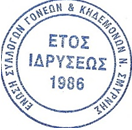 